Návrh zadáníúzemních studií pro město Český KrumlovČást 1: Územní studie veřejných prostranství městské části VyšnýČást 2: Územní studie veřejných prostranství oblasti kasárna VyšnýČást 3: Územní studie veřejných prostranství městské části Domoradice a veřejné dopravní infrastruktury, propojení Domoradic s centremČást 4: Územní studie veřejných prostranství Jelení zahrady a sportovní zónyČást 5: Územní studie veřejných prostranství městské části Nové SpolíObsah:Cíl a účel pořízení územních studiíVymezení území řešeného územními  studiemiPožadavky na obsah řešení územních  studiíPožadavky na formu obsahu a uspořádání textových a grafických části územních   studiíCíl a účel pořízení územních studiíCílem pořízení územních studií veřejných prostrantví (dále jen ÚSVP) je získání takových dokumentů, které městu budou sloužit jako základní materiál pro posuzování vlastních i soukromých investičních záměrů a dále pro urbanistickou rozvahu o městě jako celku. ÚSVP je podmínkou pro rozhodování o změnách v území a jde o podrobné prověření možných řešení veřejného prostranství a jeho dalších variant. Dále zhodnocení nově zpracovávaného ÚP ve vztahu k  ÚSVP.Hlavním účelem územních studií je zlepšit kvalitu veřejných prostranství a zvýšit jejich atraktivitu pro obyvatele města.Územní studie vytvoří urbanistickou koncepci vymezené lokality s prostorovým uspořádáním jednotlivých funkčních zastavitelných i nezastavitelných ploch a řešením veřejné   infrastruktury.Účelem územní studie je získání kvalifikovaného podkladu pro rozhodování v území a pro navazující revitalizační zásahy. Cílem je nalézt vyvážené řešení, které bude přijímáno obyvateli území, a které a bude sloužit jako podklad pro další projektové fáze, směřující k postupné realizaci návrhu dle finančních možností investora.Územní studie bude zpracována dle Metodického pokynu MMR ČR pro pořízení a zpracování  územních studií veřejných prostranství (ÚSVP) ver. 3.11.2015 viz http://www.uur.cz/images/8stanoviska-a-metodiky/32-uzemni-studie-verejneho-prostranstvi- 03112015.pdfÚzemní studie bude sloužit jako územně plánovací podklad dle § 25 a § 30 zákona č. 183/2006 Sb., o územním plánování a stavebním řádu ve znění pozdějších předpisů (stavební   zákon).Je podstatné zohednění spolupůsobících širších vztahů, vnějšího kontextu, kterým jsou vizuální a provozně funkční návaznosti, např. průhledy do vzdálenějšího okolí nebo vzdálenější provozně  funkční vazby.ÚSVP městské části VyšnýDefinice oblasti, jejích hranic, urbánní struktury, přirozeného centra, ploch rozvoje – zastavitelných a nezastavitelných ploch, skladby funkcí, regulativů  území.ÚSVP oblasti kasárna VyšnýDefinice oblasti, jejích hranic, urbánní struktury, přirozeného centra, ploch rozvoje – zastavitelných a nezastavitelných ploch, skladby funkcí, regulativů  území.ÚSVP městské části Domoradice a veřejné dopravní infrastruktury, propojení Domoradic s   centremDefinice oblasti, jejích hranic, urbánní struktury, přirozeného centra, ploch rozvoje – zastavitelných a nezastavitelných ploch, skladby funkcí, regulativů území, pohybu pěších a dopravy, způsobu napojení  na centrum města.ÚSVP Jelení zahrady a sportovní  zónyDefinice oblasti, jejích hranic, urbánní struktury, přirozeného centra, ploch rozvoje – zastavitelných a nezastavitelných ploch, skladby funkcí, regulativů území, pohybu pěších  a  dopravy,  vytvoření sportovně rekreačního centra  města.ÚSVP městské části Nové SpolíDefinice oblasti, jejích hranic, urbánní struktury, přirozeného centra, ploch rozvoje – zastavitelných a nezastavitelných ploch, skladby funkcí, regulativů  území.Vymezení území řešeného územními studiemiSprávní území města Český Krumlov,k.ú.Vyšný, k.ú. Český Krumlov, k.ú. Přísečná-Domoradice, k.ú. Spolí – Nové Spolí, k.ú.   SlupenecÚSVP městské části VyšnýŘešené území je ze severu vymezeno hranicí katastrálního území Vyšný nad zástavbou v lokalitě Podhájí, ze západu lesem podél  ulice Pod Hájí a vnějším okolím bývalého lomu, jižními zahradami         v lokalitě  Staré  Vyšný  a  panelovou  komunikací  nad  areálem  bývalých  kasáren,  z  východu  ulicí     U kasáren a východními zahradami kolem zástavby v lokalitě Nový   Dvůr: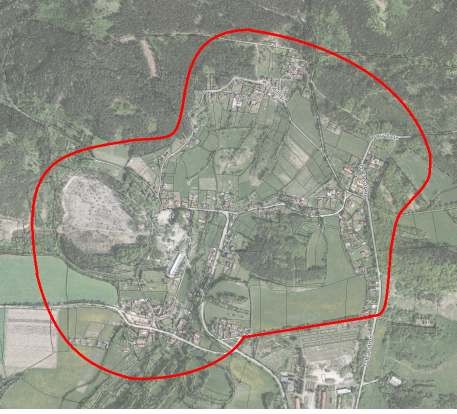 ÚSVP oblasti kasárna VyšnýŘešené území obsahuje celý areál bývalých kasáren a jeho bezprostřední okolí. Z jihu je vymezeno železniční tratí, ze západu zelenými plochami podél ulice Vyšenské, z východu zelenými plochami podél ulice U Kasáren, ze severu zelení nad panelovou  komunikací: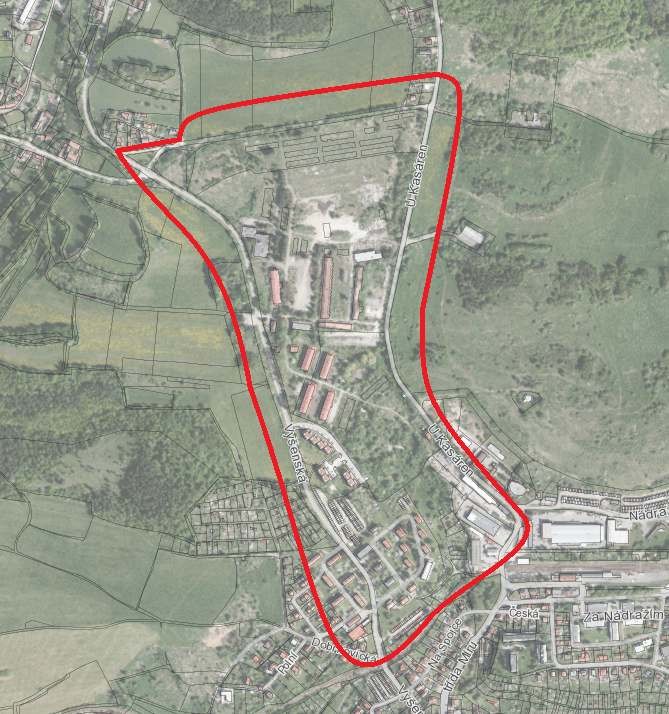 ÚSVP   městské   části   Domoradice   a   veřejné   dopravní   infrastruktury,   propojení   Domoradic    s centremŘešené území zahrnuje oblast mezi kruhovou křižovatkou ulic Tovární a Budějovická (u pekařství Nodes)  a kruhovou křižovatkou U  Trojice a pokračuje  až  ke světelné křižovatce u Porákova mostu.    V úseku mezi oběma kruhovými křižovatkami je ze západu vymezeno zelenými svahy nad areálem bývalé Jitony ze severu železniční tratí, zástavbou z východní strany podél Tovární a Domoradické ulice, Domoradickou ulicí jižně pod areálem OC Tesco, zástavbou z jižní strany podél  ulice  Budějovické, skálou mezi Budějovickou ulicí a ulicí U Trojice. Mezi kruhovou křižovatkou U Trojice a světelnou křižovatkou u Porákova mostu tvoří řešené území prostor mezi řekou a Šeříkovou skálou v ulici Pod Kamenem.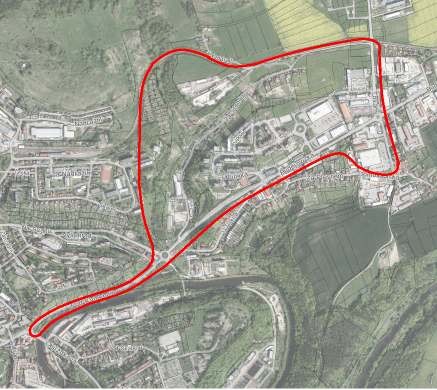 ÚSVP Jelení zahrady a sportovní zónyŘešené  území  zahrnuje  oblast mezi  mostem  u  Budějovické  brány  a  křižovatkou  ulice  Chvalšinské s ulicí Fialkovou. V části  Jelení zahrady je vymezeno ulicí Na dlouhé zdi, areálem zámku, zahradami    za domy v ulici Latrán a Chvalšinskou silnicí. V části sportovní zóny je vemezeno svahy nad Filakovou ulicí a vnější zelení podél potoka  Polečnice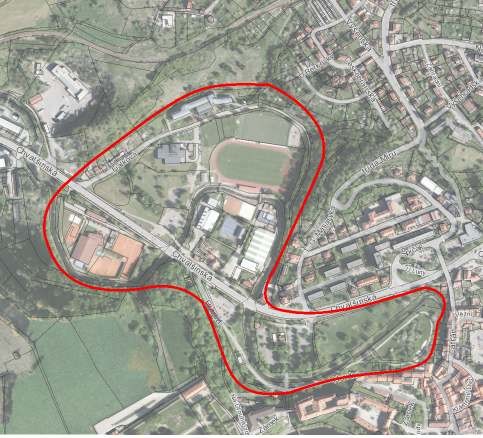 ÚSVP městské části Nové SpolíŘešené území je vymezeno silnicí II.třídy (směr Větřní), jeho hranice dále prochází nezastavěným územím jižně od ulice Ke Školce (tj. obsahuje zastavitelné území  vymezené  platným  územním  plánem v lokalitě „Třešňovka“ pro funkci BI – bydlení individuální)  a jižně pod zástavbou v Potoční  ulici a pokračuje územím jižně a východně za agrárními terasami mezi městskými částmi Nové Spolí      a Slupenec, křižuje ulici Pod Sv.Duchem a řeku Vltavu a na silnici směr Větřní navazuje za areálem firmy H.M.Sport (ul. 5.května 338).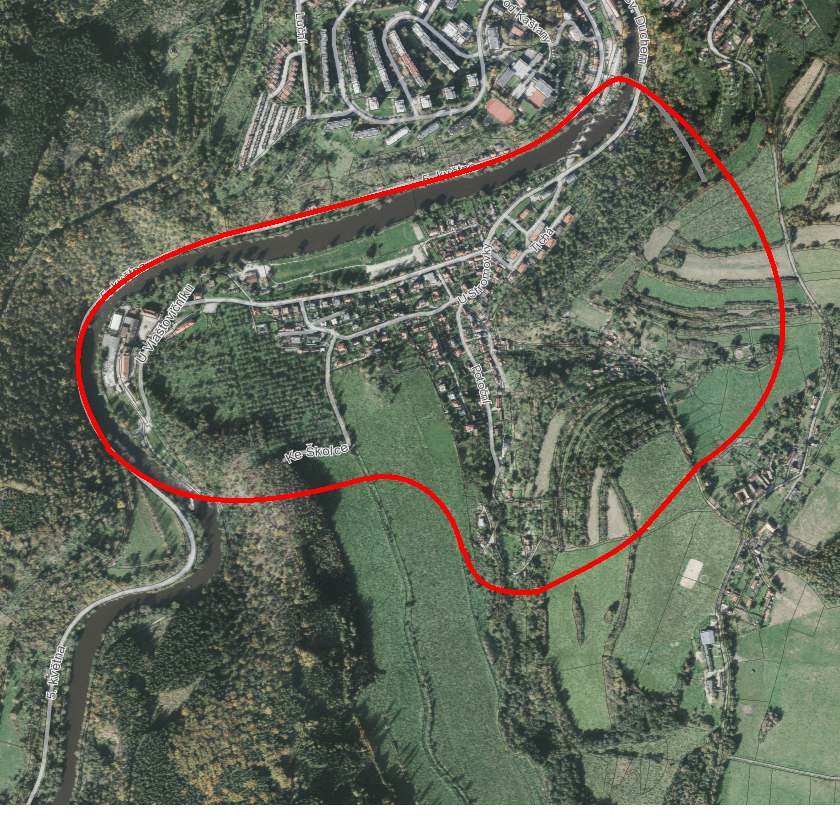 Požadavky na obsah řešení územních studiíPředpokládaný rozsah spolupráce se zpracovateli  ÚSVPObjednavatel předpokládá úzkou spolupráci s vybranými  zpracovateli  ÚSVP  již  při  formulaci vlastního upřesňujícího zadání, které bude mmj. založeno na participaci se všemi, kteří mají na budoucí podobě veřejných prostranství  zájem.Vlastní návrhové části bude  předcházet  zpracování  potřebných  projektových  podkladů  a doplňujících průzkumů a rozborů, které doplní údaje obsažené v územně analytických podkladech v rozsahu potřebném pro zpracování návrhu ÚSVP. Na jejich základě zpracovatel aktualizuje  problémový výkres a to v rozsahu řešeného území a upřesní problémy k řešení. Po jejich předání mohou být pořizovatelem ve spolupráci s objednavatelem (do 30 dnů od převzetí) upřesněny požadavky na řešení ÚSVP.Stanovení podrobnosti s ohledem na účel  ÚSVPÚzemní   studie   budou   zpracovány   jako   podrobný   materiál,   stanovující   prostorové   uspořádání a funkční využití veřejných prostranství, včetně doporučení hlavních zásad utváření pro jejich bezprostřední okolí. Z pohledu míry zpracovaného detailu budou řešit uspořádání ploch (včetně materiálu  povrchu),  detailní  koncepci  zeleně,  rozmístění  prvků  drobné  architektury,  mobiliáře      a potřebného technického vybavení, popřípadě úpravu nebo odstranění informačních a reklamních zařízení. Všechny územní studie a zejména ÚSVP městské části Domoradice, budou obsahovat podrobný návrh řešení dopravní a technické  infrastruktury.Součástí dokumentů bude také podrobný textový popis, tabulka ploch s výměrami a materiály povrchů, seznam skladeb konstrukcí a tabulkový výpis volného i zabudovaného vybavení exteriéru (mobiliáře) s popisem a fotografiemi/vizualizacemi prvků. V textovém popisu bude popis architektonického   řešení,   konstrukčního   řešení,   zpřesněný   odhad   nákladů,   popis   technického a technologického vybavení, popis úprav okolních ploch dle rozsahu řešeného území, podrobné zhodnocení staveniště, seznam potřebných průzkumů a rozborů a podmiňujících či souvisejících investic a stavebních akcí, návrh členění stavby na stavební objekty umožňující etapizaci   realizace.Územní studie se budou zabývat kromě podrobného řešení parteru také objekty a prvky, které prostranství vymezují, spoluvytvářejí, a také prostorovým a funkčním  kontextem  -širšími  návaznostmi. Územní studie mohou doporučit úpravy parterů vymezující   zástavby.Územní studie budou zpracovány v souladu s platným Územním plánem obce  Český  Krumlov.  Územní studie budou zpracovány v podrobnosti, která umožní pokračovat na jejím podkladě ve zpracování dalších stupňů projektové  dokumentace.Požadavky na formu obsahu a uspořádání textových a  grafických  částí územních studiíÚzemní studie budou obsahovat textovou a grafickou  část.Textová část bude obsahovat  zejména:základní údaje o ÚSVP,vymezení řešeného území,koncepci uspořádání veřejného  prostranství▫ analytická část (včetně vyhodnocení podkladů, případných doplňujících průzkumů a rozborů, současného stavu, majetkoprávních  vztahů)▫ širší vztahy (systém veřejných prostranství, zelená infrastruktura v sídle kompoziční  vztahy,  průhledy, pohledy, …)▫ podrobné architektonicko-urbanistické řešení (popis návrhu, včetně řešení zeleně, způsobu odvodnění ploch a vsakování srážek, bezbariérového řešení,  …),architektonicko-stavební řešení  veřejného prostranství▫    architektonicko-stavební řešení parteru (zejména materiálové  řešení)▫    vybavení veřejného prostranství, drobná architektura,  mobiliářkoncepce objektů vymezujících veřejné prostranství nebo se nacházející uvnitř  veřejného  prostranství▫    analytická část▫    základní koncepce objektů▫    regulace objektů (funkční využití, prostorové uspořádání, přístupnost a využití přízemí,  …)řešení dopravní infrastruktury▫    podrobné řešení dopravní infrastruktury ve vazbě na architektonicko-urbanistické  řešenířešení technické infrastruktury▫    podrobné řešení technické infrastruktury ve vazbě na architektonicko-urbanistické   řešenívyhodnocení souladu ÚSVP s platným  ÚPO,vyhodnocení souladu navrženého řešení s obecnými požadavky na užívání   území,údaje o počtu listů a počtu výkresů ÚSVP.podklad pro prezentaci (plakát, leták, webová prezentace apod., který bude využitelný pro prezentaci politické reprezentaci, veřejnosti, …)V textové části bude podrobně popsáno navrhované řešení včetně jeho   odůvodnění.Textová část může být dle potřeby doplněna tabulkami a kartogramy, kartodiagramy či dalšími  tematickými mapami s údaji doplňujícími a charakterizujícími navržené   řešení.Grafická část bude obsahovat zejména:Širší vztahy (s vymezením řešeného území)  –1:2000Ortofotomapa (s vymezením řešeného území)  –1:200Výkres problémů (na základě aktuálního stavu)  –1:200Hlavní výkres (návrh) –1:200Tj. syntetický návrhový výkres. Míra podrobnosti a znázornění prvků závisí na složitosti řešeného území, resp. navrhovaného řešení. Ve složitějších případech může být rozložen do více výkresů. Základem výkresu je návrh architektonicko-urbanistického řešení - funkčního a prostorového návrhu, řešení problematiky zeleně a koncepce dopravy, není-li některé řešení součástí vlastního výkresu. Hlavní výkres bude zohledňovat zejména plochy znázorňující koncepci funkčního a prostorového řešení, resp. provozního režimu a vymezení ploch dle použitých  materiálů.Výkres zeleně –1:200Výkres architektonicko-stavebního řešení, vč. dopravní a technické infrastruktury –1:200 (výkresy řešení dopravní a technické infrastruktury mohou být   samostatné)Řezy, případně řezopohledy –1 : 200Detaily řešení parteru, drobných objektů a mobiliáře  –1:20VizualizaceS ohledem na přehlednost navrhovaného řešení je možné jednotlivá měřítka v rámci  vlastního upřesňujícího zadání územních studií  upravit.Grafická část může obsahovat další výkresy či schémata dle  potřeby.Předpokládá se odevzdání souhrnného dokumentu, který bude vhodně kombinovat grafickou a textovou část do srozumitelného celku. Dokument může být členěn podle jednotlivých fází postupu  zpracování.V grafické části budou jednoznačně odlišeny vstupní informace  mapového  podkladu,  které  tvoří  nezbytné pozadí, od návrhu a jednoznačnou symbolikou bude odlišen současný stav a návrh   řešení.Všechny ÚSVP budou zpracovány nad mapovým podkladem katastrální   mapy.Všechny ÚSVP budou odevzdány v 8 vyhotoveních v tištěné podobě a ve 4 vyhotoveních v elektronické podobě na datovém nosiči:Textová část ve formátu DOC, PDF,  XLSGrafická část:nativní geografická data budou odevzdána buď ve formátu SHP nebo ve formátu DWG či   DGNvýkresy v elektronické podobě budou odevzdány ve formátu MXD (v případě dat v SHP) nebo ve formátu DWG či DGN a rovněž ve formátu PDF a georeferencovaný   TIFFtisková a elektronická podoba jednotlivých výkresů bude  totožnáDalší požadavkyÚzemní studie budou v průběhu zpracování konzultovány s pořizovatelem, objednatelem, příslušnými dotčenými orgány a institucemi a vlastníky, správci či provozovateli dopravní a technické   infrastruktury.Analytická fáze - Vlastní návrhové části bude dále předcházet důkladná analytická část, která bude zahrnovat zejména: základní analýzu řešeného území (širší vztahy, prostorová analýza, analýza parteru, vybavenost, technická infrastruktura, majetkoprávní vztahy), zhodnocení významných dřevin a zeleně v území vlastního sídliště, zpracování sociodemografické analýzy, prostorovou SWOT analýzu. Na jejich základě zpracovatel vyhotoví problémový výkres a to v rozsahu řešeného území a upřesní problémy k řešení. Po jejich předání mohou být pořizovatelem ve spolupráci s objednavatelem  (do  30  dnů  od  převzetí)  upřesněny  požadavky na řešení územní  studie.Předpokládaný harmonogram pořízení územních  studiíAnalytická část  - do 3 měsíců od zaslání písemné výzvy k plnění veřejné   zakázky▫	doplňující průzkumy a rozbory▫	spoluúčast na úvodní diskusi s občany▫	spolupráce  při  formulaci  upřesňujícího  zadání  -  požadavky  dané  tímto  zadáním      budou  dále upřesněny na základě analytické faze▫	koncept řešení území a diskuse s  veřejnostíHrubopis -  do 4 měsíců od předání připomínek k analytické  části▫	koncept řešení území a diskuse s  veřejnostíČistopis  -  do 3 měsíců od předání připomínek ke zpracovanému   hrubopisu▫	koncept řešení území a diskuse s  veřejností